Melfort Mustangs Radio Broadcasts 2019/2020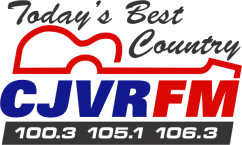 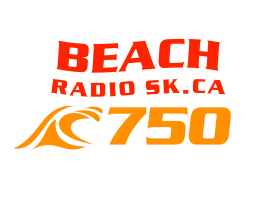 *- Saskatchewan Roughriders Broadcast on Beach Radio – Kick Off @ 5 p.m.^- Saskatchewan Roughriders Broadcast on Beach Radio – Kick Off @ 8 p.m.*^- Will depend on Saskatchewan Roughriders in Playoffs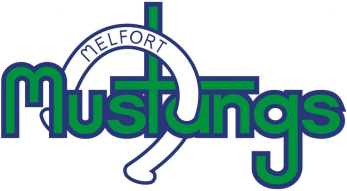 GmDateVisitorHomeLocationPre-GamePuck DropStation1Sept. 13, 2019MelfortNipawinNipawin7:15 p.m.7:30 p.m.Beach2Sept. 17, 2019MelfortLa RongeLa Ronge7:15 p.m.7:30 p.m.Beach3Sept. 20, 2019MelfortMelvilleMelville7:15 p.m.7:30 p.m.Beach4Sept. 28, 2019MelfortNotre DameNotre Dame7:15 p.m.7:30 p.m.105CJVR*5Oct. 1, 2019MelfortLa RongeLa Ronge7:15 p.m.7:30 p.m.Beach6Oct. 4, 2019HumboldtMelfortMelfort7:15 p.m.7:30 p.m.Beach7Oct. 5, 2019MelfortHumboldtHumboldt7:15 p.m.7:30 p.m.105CJVR*8Oct. 18, 2019MelfortEstevanEstevan7:15 p.m.7:30 p.m.105CJVR^9Oct. 19, 2019MelfortWeyburnWeyburn7:15 p.m.7:30 p.m.Beach10Oct. 22, 2019MelfortYorktonYorkton7:15 p.m.7:30 p.m.Beach11Oct. 26, 2019MelfortNipawinNipawin7:15 p.m.7:30 p.m.105CJVR*12Oct. 29, 2019MelfortFlin FlonFlin Flon7:15 p.m.7:30 p.m.Beach13Nov. 9, 2019MelfortHumboldtHumboldt7:15 p.m.7:30 p.m.Beach14Nov. 17, 2019MelfortMelvilleMelville2:45 p.m.3:00 p.m.TBD*^15Nov. 23, 2019MelfortFlin FlonFlin Flon7:15 p.m.7:30 p.m.Beach16Nov. 30, 2019MelfortLa RongeLa Ronge7:15 p.m.7:30 p.m.Beach17Dec. 10, 2019MelfortLa RongeLa Ronge7:15 p.m.7:30 p.m.Beach18Dec. 13, 2019MelfortWeyburn Weyburn7:15 p.m.7:30 p.m.Beach19Dec. 14, 2019MelfortEstevanEstevan7:15 p.m.7:30 p.m.Beach20Dec. 20, 2019NipawinMelfortMelfort7:15 p.m.7:30 p.m.Beach21Dec. 21, 2019MelfortNipawinNipawin7:15 p.m.7:30 p.m.Beach22Jan. 3, 2020MelfortNipawinNipawin7:15 p.m.7:30 p.m.Beach23Jan. 4, 2020NipawinMelfortMelfort7:15 p.m.7:30 p.m.Beach24Jan. 11, 2020MelfortFlin FlonFlin Flon7:15 p.m.7:30 p.m.Beach25Jan. 17, 2020HumboldtMelfortMelfort7:15 p.m.7:30 p.m.Beach26Jan. 18, 2020MelfortHumboldtHumboldt7:15 p.m.7:30 p.m.Beach27Jan. 24, 2020MelfortBattlefordsBattlefords7:15 p.m.7:30 p.m.Beach28Jan. 25, 2020MelfortKindersleyKindersley7:15 p.m.7:30 p.m.Beach29Feb. 7, 2020MelfortBattlefordsBattlefords7:15 p.m.7:30 p.m.Beach30Feb. 8, 2020MelfortKindersleyKindersley7:15 p.m.7:30 p.m.Beach31Feb. 25, 2020MelfortYorktonYorkton7:15 p.m.7:30 p.m.Beach32Feb. 28, 2020MelfortNipawinNipawin7:15 p.m.7:30 p.m.Beach33Feb. 29, 2020NipawinMelfortMelfort7:15 p.m.7:30 p.m.Beach